Российская  Федерация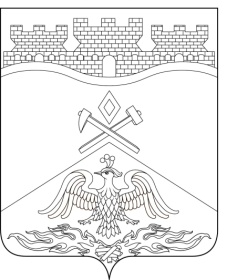 Ростовская  областьг о р о д   Ш а х т ы  ГОРОДСКАЯ ДУМА                РЕШЕНИЕ № 196                15-го  заседания городской Думы города  ШахтыПринято 24 ноября 2016 года О внесении изменений в Положение о бюджетном процессе в городском округе муниципального образования «Город Шахты»Городская Дума города ШахтыРЕШИЛА:Статья 1Внести в Положение о бюджетном процессе в городском округе муниципального образования «Город Шахты», утвержденное решением городской Думы города Шахты от 27.09.2007г. №351 «Об утверждении Положения о бюджетном процессе в городском округе муниципального образования «Город Шахты» следующие изменения: 1) часть 4 статьи 28 дополнить абзацем следующего содержания:«Дополнительные основания для внесения изменений в сводную бюджетную роспись в соответствии с решениями руководителя Департамента финансов без внесения изменений в решение о местном бюджете на текущий финансовый год и плановый период могут быть установлены решением о местном бюджете на текущий финансовый год и плановый период.»;2) пункт 1 части 2 статьи 31 изложить в следующей редакции:«1) принятие и учет бюджетных и денежных обязательств;»;3) статью 321 изложить в следующей редакции:«Статья 321  Уменьшение лимитов бюджетных обязательств по фактам нецелевого использования бюджетных средствРуководитель Департамента финансов имеет право осуществлять уменьшение лимитов бюджетных обязательств главным распорядителям бюджетных средств на основании представления Контрольно-счетной палаты Ростовской области, Управления Федерального казначейства по Ростовской области, Контрольно-счетной палаты города Шахты, а также по результатам проведенных ревизий, проверок, обследований иных органов финансового контроля по фактам нецелевого использования бюджетных средств.».Статья 2Настоящее решение вступает в силу со дня его официального опубликования.Разослано: Управлению муниципального правотворчества Министерства внутренней и информационной политики РО, Администрации города Шахты, КСП г.Шахты, Департаменту финансов, прокуратуре, СМИ, дело.Председатель городской Думы – глава города Шахты24 ноября  2016 года	     И. Жукова